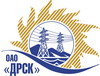 Открытое акционерное общество«Дальневосточная распределительная сетевая  компания»ПРОТОКОЛпроцедуры вскрытия конвертов с заявками участников ПРЕДМЕТ ЗАКУПКИ: открытый электронный конкурс № 41561 на право заключения Договора на выполнение работ для нужд филиала ОАО «ДРСК» «Электрические сети ЕАО» Капитальный ремонт ВЛ-0.4 кВ Городского и Биробиджанского РЭС ЭС ЕАО (закупка 2617 лот 3 раздела 1.1. ГКПЗ 2014 г.).Плановая стоимость: 13 671 654,0 руб. без учета НДС. Указание о проведении закупки от 18.08.2014 № 206.ПРИСУТСТВОВАЛИ: постоянно действующая Закупочная комиссия 2-го уровня ВОПРОСЫ ЗАСЕДАНИЯ КОНКУРСНОЙ КОМИССИИ:В ходе проведения конкурса было получено 3 предложения, конверты с которыми были размещены в электронном виде на Торговой площадке Системы www.b2b-energo.ru.Вскрытие конвертов было осуществлено в электронном сейфе организатора запроса предложений на Торговой площадке Системы www.b2b-energo.ru автоматически.Дата и время начала процедуры вскрытия конвертов с предложениями участников: 10:00 благовещенского времени 10.09.2014.Место проведения процедуры вскрытия конвертов с предложениями участников: Торговая площадка Системы www.b2b-energo.ruВ конвертах обнаружены предложения следующих участников конкурса:РЕШИЛИ:Утвердить протокол вскрытия конвертов с заявками участниковОтветственный секретарь Закупочной комиссии 2 уровня                                   О.А.МоторинаТехнический секретарь Закупочной комиссии 2 уровня                                        О.В.Чувашова            № 524/УР-Вг. Благовещенск10 сентября 2014 г.ОрганизацияПредложение (показывать только основную цену)ООО "Сельэлектрострой" г. Биробиджан15 324 138,44 руб. (цена без НДС: 12 986 558,00 руб.)
Предмет конкурсной заявки: Капитальный ремонт ВЛ-0.4 кВ Городского и Биробиджанского РЭС ЭС ЕАО
Существенные условия: Срок выполнения: октябрь-декабрь 2014 г. Оплата: без аванса. Гарантия на своевременное и качественное выполнение работ, а также устранение дефектов, возникших по вине Подрядчика составляет 24 месяца. Срок действия оферты в течение 90 дней с даты вскрытия конвертов.ООО "Электросервис"г. Биробиджан14 351 516,36 руб. (цена без НДС: 12 162 302,00 руб.)
Предмет конкурсной заявки: Капитальный ремонт ВЛ-0.4 кВ Городского и Биробиджанского РЭС ЭС ЕАО
Существенные условия: Срок выполнения: октябрь-декабрь 2014 г. Оплата: без аванса. Подрядчик гарантирует своевременное и качественное выполнение работ, а также устранение дефектов, возникших по вине Подрядчика в течение не менее 24 месяцев с момента приемки выполненных работ. Срок действия оферты до 15.01.2015 г.ООО "ЭНЕРГОСИСТЕМА АМУР" г. Благовещенск15 308 063,38 руб. (цена без НДС: 12 972 935,07 руб.)
Предмет конкурсной заявки: Капитальный ремонт ВЛ-0.4 кВ Городского и Биробиджанского РЭС ЭС ЕАО
Существенные условия: Срок выполнения: начало с момента заключения договора, окончание 25.12.2014 г. Оплата: без аванса. Гарантия на своевременное и качественное выполнение работ, а также на устранение дефектов, возникших по вине подрядчика составляет 24 месяца со дня подписания акта сдачи приемки. Срок действия оферты в течение 90 дней со дня, следующего за днем вскрытия конвертов.